Красноярская олимпиада школьников 2023-2024 учебный годШкольный этап. Английский язык, 2 классLISTENINGTime: 10 minutesMaximum points – 10Task 1. Послушай диалог, напиши или выбери недостающую информацию. 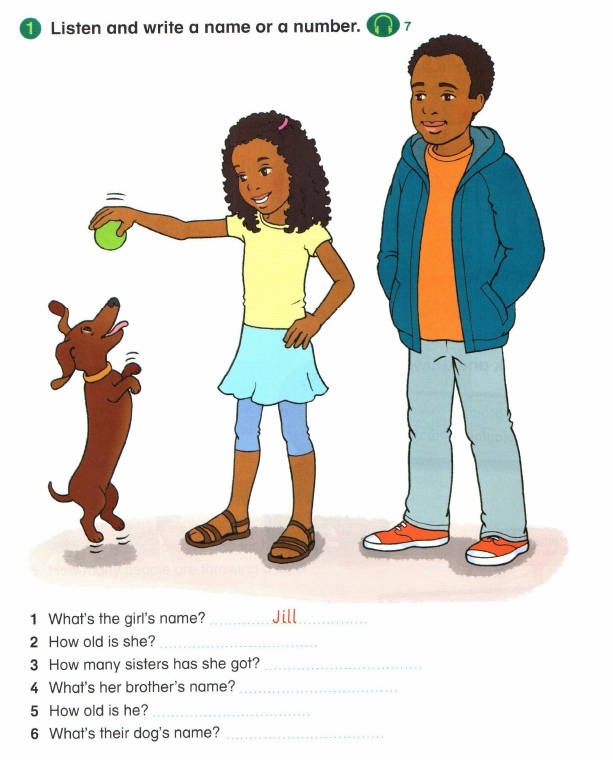 What is the girl’s name?_________________How old is she?_______________________How many sisters has she got?__________________How many brothers has she got?__________________What is her sister’s name?What is her brother’s name?_________________How old is her brother?______________________Their dog isWhat colour is their dog?What’s their dog’s name?____________________Не забудь перенести свои ответы в бланк ответов.Красноярская олимпиада школьников 2023-2024 учебный годШкольный этап. Английский язык, 2 классREADINGTime: 15 minutesMaximum points – 10Task 1. Прочитай письмо и вставь пропущенные слова.Task 2. Еще раз прочитай письмо и выбери правильный ответ.Is Rachel  from  Liverpool?Yes, she is.              B) No, she isn’t.Is she 12?Yes, she is.              B) No, she isn’t.Is her favourite colour blue?А) Yes, it is.                 B) No, it isn’t.Does Rachel like pizza?Yes, she does.         B) No, she doesn’t.Is she a football fan?Yes, she is.              B) No, she isn’t.Не забудь перенести свои ответы в бланк ответов.Красноярская олимпиада школьников 2023-2024 учебный годШкольный этап. Английский язык, 2 классUSE OF ENGLISHTime: 20 minutesMaximum points – 20Task 1. Прочти текст и вставь в пропуск пропущенное слово. Запиши.This is Anna. She is little. She is five. Anna 1)____ got a cat. It is 2)______ big cat. This is Katrin. She is little, too. She is six. She has got a chick. It’s a nice chick. This 3)_______ Jackie. He isn’t little. 4)______ is big. He is nine. He has 5)______ a kitten. It is a funny little kitten.Task 2. Составь предложения, расположив слова в нужном порядке, одно слово лишнее. Запиши.have, He, has, frogs. no, got, - _______________________has, have, got, I, three, cakes. - _________________________can, A, squirrel, tree, jump. - _____________________boy, have, got, has, That, two, ducks. - _______________a, This, are, goat. is, - _________________count, the, me, kittens.  Give,-_________________________Task 3. Прочитай вопросы, подбери к ним ответы. Запиши.What animal can drink milk?What animal can speak?What animal can sleep the whole winter?What animal can kiss?Task 4. Прочитай тексты, сосчитай предметы и ответь на вопросы. Запиши.This boy has got one ball and that boy has got two balls. How many balls have the boys got?I have got four ducks and you have got seven ducklings. Ducks and ducklings have we got?The girl has got three books and the boy has got three books too. How many books have the girl and the boy got?The rat has got a hat and the bat has got a hat. How many hats have the rat and the bat got?The black dog has got five bones and the white dog has got seven bones. How many bones have the dogs gotНе забудь перенести свои ответы в бланк ответов.A  SueBKateCSusanA  shortB  longC  fatA  whiteB  blackC  brown          food, photo, from, pink, singerDear  Jenny, I’m 11 and I’m a student. I’m 1)_________  Oxford. After school, I’m in the choir. I’m a 2)___________. My favourite colour is 3)________  and my favourite 4)_______ is pizza. My favourite town is Liverpool.  I’m a football fan! My hero is Michael Owen.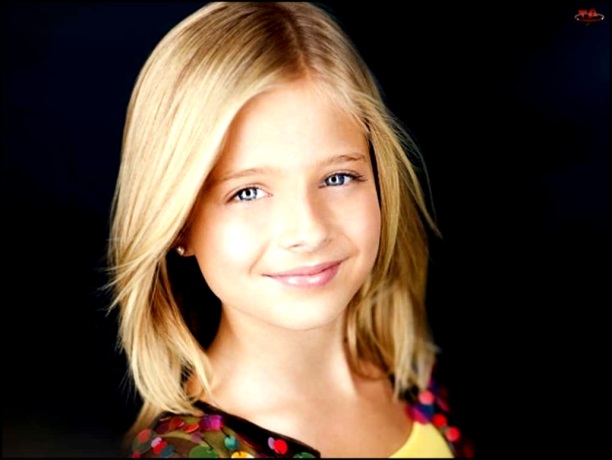 This is a 5)__________ of me.Love fromRachelgot,  has,  is,  he, aa monkey, a  parrot, a cat, a bear